C  H  A  P  T  E  R	CASEOrganizational and  National Cultures in a Polish-U.S. Joint Venturehis case looks at differences in the cultural values and beliefs of Polish and U.S.managersemployed in a joint venture in Poland.The caseThe basic difference between state companies and this company is that the organization of U.S. firmscontains many	y and indispensable ele­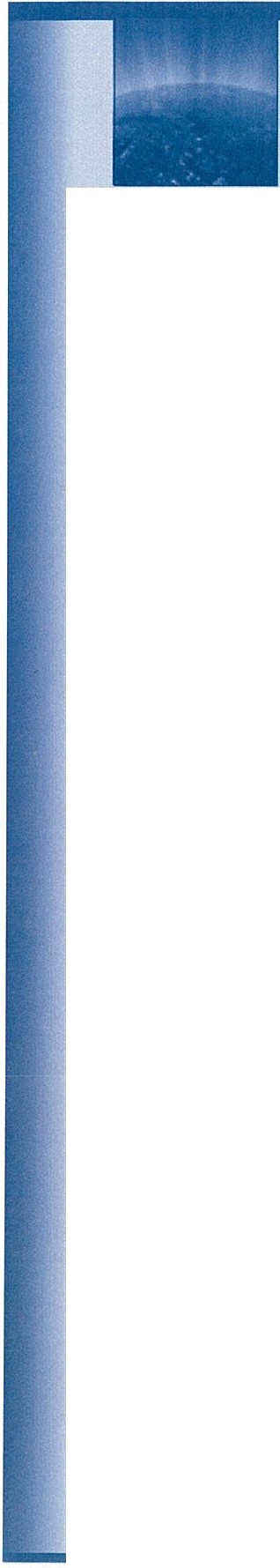 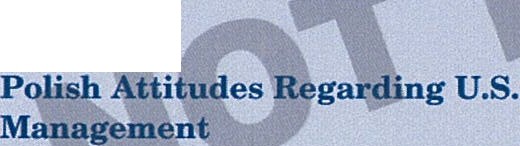 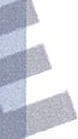 comes  from data collected from  interviews with Polish and expatriate U.S. managers.BackgroundThe U.S./Polish Company The company was a joint venture with a Polish partner and a wholly owned sub­ sidiary of a U.S. multinational corporation located in Poland. The U.S.company started operations in Poland in 1990. The joint venture started two years later.The joint venture was a small, nonbureaucratic or­ganization with 140 employees. Everybody knew each other and a family type of relationship existed amo99 the managers. Both local Polish managers and  U.S expatriates  reported a  friendly  work  climate  eventhough all top managerial positions were held bY theU.S. expatriates.When asked why they chose to work for this company, Polish managers often  described U.S. business as "rea,l"  "healthy,• "tough," "honest,• and "fair,• even though they had never had the opportunity to work with U.S. Americans. In addition,they felt that the features of Polish national culture such as "ability to work in diffi­ cult situations• and "experience of struggle with hard­ ship of  communism" combined  well  with American management expertise. In addition, Polish managers reported that working for a U.S. company was a major bonus for  their  future  success and careers. Multi­ national corporations  give employment security be­ cause they have a low risk of bankruptcy. In comparison with  state-owned companies,  the  organization was perceived as having a very efficient organizational de­ sign dedicated to efficiency  and profit making. Re­ flecting on his experience in state-owned operations, a Polish manager from the customer service operation unit noted:necessarments. Whereas, in Polish companies, many ele­ ments were not needed and, even in some cases, disturbed the effective functioning of the company as a whole. Profit was not a major goal, only ap­ parent activities. Many jobs and even whole com­ panies were created when they were not needed. They were unproductive. Here we have only jobs and departments which help the company to function effectively.The Polish managers expressea a great deal of enthusiasm and excitement for' learning U.S. business know-how. Polish   managers felt  that  they  learned something new each day, not only from formal training bu.t also from on-the-job training. Often Polish man­ agers compared the company to a university. For the ffrst time since entering a market economy, they felt they had the opportunity to learn business functions such as marketing, distribution, and logistics. These pro-American attitudes created an eagerness among the Polish managers to accept expatriate ideas con­ cerning new work priorities. The attitudes also worked to legitimize the  power and leadership of  the U.S. Americans in the company.The Polish managers believed that, unlike under the previous communist system, the new organization en­ couraged the development of the individual. They be­ lieved that the U.S. system of management inspired self-expression  and  achievement, respecting  in­ dividuals and their unique personalities. There was a strong belief that hard work would bring success. Talented people who were willing to work could advance and succeed.These organizational values were quite new for the Polish managers. In their previously state-controlled organizations, competence  and  good  performance were not the main bases for a promotion and com­ pensation. Party membership was the key to a suc­ cessful managerial career. Rewards and promotions depended on fulfilling a political role rather than on achieving economic goals.The Cultural Conflicts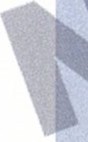 In  spite  of  the  very positive attitudes  of  the  Polish managers toward a U.S. management style, there were still  many  conflicts  between  expectations  based  on Polish cultural traditions and an organizational culture based on the national culture of the United States.Managerial  Selection  Many  Polish  employeeswanted to be hired immediately as managers, without any experience in basic business functions. They as­ sociated the magic word manager with a higher status and success.U.S.managers,however, felt that "you had to  earn your spurs first"  The U.S. expatriate  district manager recalled:People applying for positions in the sales depart· ment do not want to do basic business first, to be a sales representative, they want to be immediately managers. People that I interview want to be only managers. How you can manage sales re· presentatives if you don't  know  what  they do? They lack a concrete answer for my question.Merit. Age, and Seniority The corporate  culture encouraged rewards primarily based on competence in key  skills  and performance against objective criteria.Both  local  and expatriate managers believed that in­dividuals were appointed and promoted ba,Sed on ttieir knowledge  and professional e rtise. Thts situ n often resulted in much younger managers Nriing Older subordinates, As one U.S. manage.r from the finance department stated:The COmfJ8!11 gives 8 lot of authority to young peo;Jitt 1181)' quickly. You never know, the guy whois looking younger than you could be a vice pre·sident already.Although Polish managers appreciated promotions based  on  competence, the  issue  of  age  presented some  adjustment  problems. Traditional expectations hold that, when one is young, it is impossible  to be knowledgeable  and to have the necessary experience and competence  to manage successfully. As a Polish assistant manager from the marketing department admitted:I prefer to have an older boss because it would be very stupid if I have a boss younger than me. He has less life experience and a shorter marriage. He is younger and he is not authority to me. I would prefer someone who has more life experience. I realize that it is a very Polish thing that I find this to be a problem.The Salary System Polish  managers  expressed difficulty  in adjusting to the confidentiality  of the newsalary system.The Polish and U.S. managers differed in their beliefs regarding what kind of information was personal and what kind should be public. Polish man­ agers wanted to know as much about each other's salaries as possible. They had no problems asking an­ other employee about exactly how much they were paid.To the Polish managers, this served as a means of establishing their relative status. As a Polish assistant brand manager indicated:/like this system but I would like to know how I am in comparison with the others. If I knew that the person who works together with me had a higher salary than me,I would be very unhappy.For the expatriate U.S. Americans, however, it was not part of the company culture to reveal explicit salary information. Salary information was considered perso­ nal and confidential. Most felt that revealing salary information disrupted the family climate of the organi­ zation. Instead, the Americans expressed faith in the system of  assessment 8tid  rewatd allocatiOn. As the expatriate head of the finance department noted:Poles make ml6takss when they say: uAmericans don't share salaries in this system."I would say it is not  that Sltatghtforward at all. In  the  American system, in our company's system, we don't share specifics on what any one person makes. We try very hard to share the system by which you make more salary. We make it very clear that your salary is based on your performance. If you perform wellyou will make a lot of money.Team Goals Working not only for your own inter­ ests but also for the success of the team or the whole company was a challenge for many Polish managers, especially for those who had their initial managerial experiences in a state-controlled economy. One Polish manager noted:Americans want to hire the best, because the or· ganization will gain from them and you as a boss should be not afraid if you hire a person who is more clever than you. You will benefit from it be· cause the company will benefit. In state companiesyou had to protect yourself by not cooperating-a new, better employee was your potential enemy.Another Polish assistant marketing manager mentioned:In a state company, if somebody has a problem, he or she solves it with their own interests in mind. Here we are thinking in terms of the benefit of the whole company. I made a mistake and I regarded it as my mistake because I was responsible for it.But the problem was judged {by the Americans] as a problem and loss for all of us. This is a different way of thinking, and this is  the attitude of this company. Success belongs to everybody and so does failure. This is better than making one person responsible for it.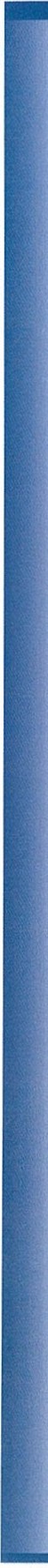 The Psychological Contract In the eyes of the Polish managers, the  organization required  them  to accept  a new psychological contract between  the organization and the individual. On the one hand, they felt positive about the degree of personal involvement and responsibility in the daily activities of company af­ fairs. On the other hand, they were confused where to draw the line between professional and private lives. Many of  the  Polish managers  felt  that, for  them  to succeed as employees, the organization demanded too much of their private  lives. As  the Polish marketing manager said:Americans look differently at the firm. They as­ sociate themselves very closely with it. They are part of the firm. In the past I never felt such a re­ lationship with the firm.Another Polish district manager mentioned: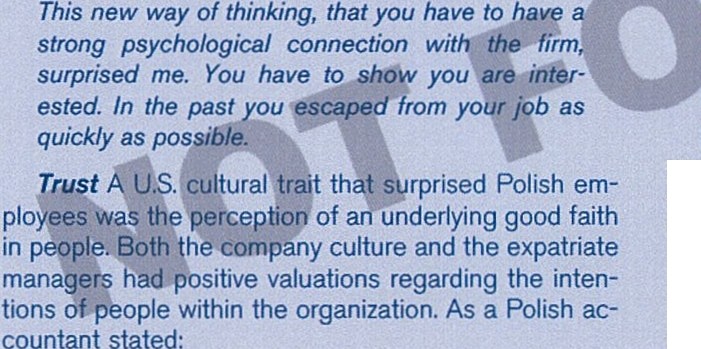 What was new for me was that Americans have the assumption that you are acting for the good of the firm and that you are honest and that people are good. If you go to a restaurant for a business meal, nobody will tell you that you are nasty andthat you used the company money and did it for a bad purpose.A Polish assistant brand manager added:A positive attitude toward people, trust in people­ this is a basis for everything. Americans don't wait to catch you in a mistake. We are more suspicious of people. Our immediate assumption is that a person wants to do something bad.Polish  managers expressed  much  more  negative attitudes  regarding the nature  of people. These  wereevidenced in many aspects of the daily business life of the   organization:  subordinate-superiors ("My  boss wants to harm me"), employee-peers ("My colleagues would only criticize me"), customer-product ("Amer­ icans are trying to sell us bad products"), employee­ product ("I don't believe in the value of this product"). A U.S. expatriate  brand manager, describing the  Polish managers, indicated:I have never met a group of people that was more skeptical of the future and more distrusting. Ev­ eryone we do business with is convinced that we are dumping a less quality product on the market. The Polish customer is very skeptical. They don't believe that they can get products as good as anybody else in the world.Distrust, fear, and a disbelief  that the boss wishes well for the employees were common attitudes ob­ served by the U.S.expatriates. One U.S.expatriate from customer service operations remarked:Sometimes they [the Polish ma rsl dOn't un­ derstand that the compaf!Y is t(jing to do the right thin9'  fof individtia/& SOmetimes there will  beuestions  which  Bf!Unte  thSf the  employer is going to e advantage of them and is going to treet /Qcals .b!K/Iy. It is not a good assumption that the company and manager are not trying to help them if they have a problem.Informality  U.S. managers valued blunt and direct speaking. Saying exactly  what  you mean was  con­ sidered a virtue, and the U.S. managers had a low tol­ erance for ambiguity. Therefore, expatriate managers took most explanations at face value. Reacting to this, Polish managers often described Americans as very "open,• "direct,• "spontaneous,• and  •natural" during communication. However, this style of communication clashed with the indirect communication habits of Pol­ ish employees. As the American head of the marketing department stated:Communication with Polish employees is difficult, especially when an employee has a problem. There is a general unwillingness to talk directly about oneself and one's problems. Poles will gladly talk about somebody else. They will not talk about their own needs. They don't like direct questions about things which are important to them. Perhaps it is considered impolite, too bold, or inappropriate for them.Polish managers  adapted  to the U.S. directness  by developing   an  informal  network  of   communication among  themselves, which  served as a buffer betweenthe U.S. and Polish managers. To deal with their U.S. superiors, Polish managers first  talked among them­ selves.Then one person would become responsible for going to a U.S. manager and telling him or her about someone else's problems.Expatriate managers found it unusual when subordinates who needed to commu­ nicate problems resorted to this informal channel. However, this buffer in communication provided a comfort  zone for  the Polish managers. As the Polish assistant marketing manager noted: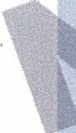 Poles more easily criticize things among them· selves, but it is difficult  for them to criticize things in the presence of Americans. It is as if they don't believe in their strengths, and are afraid that their opinions are either untrue or irrational. They are afraid of being funny.Americans also introduced an informal style of communication by addressing everyone in the office on a  first-name  basis. Expatriates  expressed  the  belief that their organizational culture provides an opportunity to "lead by competence,not by formality in relationships between superiors and subordinates." They were proud of their openness and equality in forming business rtt.­ lations. To the expatriates, the Polish managers who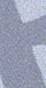 resisted  the   informality  appeared  to  be cold   anddistrusting. Expatriates interpreted It as the  "directorsyndrome" or as an example of an attitude  from the communist-controlled  past The expf).(riate head ofthesales department desaibed it as follows:I respe.ct their history. I tespect the cultural aspects. Evety time they call me "Mister Director" I remindthem to C8l1 me by my first name. I am constantlytelling them that I have a cuhure, too. This company has a culture, one that I want to build here. I don't like the environment  that formality fosters and the environment that it creates. It is a barrier for effective communication. You almost have too much respect, and  then you  stop  talking to me, soon you stop coming and saying, "I have a problem.nThe majority  of  Polish  managers adjusted to  the norm of a first-name basis very quickly in dealing with the Americans. However, this did not mean that they wished to be on a first-name basis when speaking among Polish managers, especially with their Polish subordinates. Using first names tor older people or for superiors is not a Polish norm. Some Polish managers were afraid that they would lose the ability to lead by being so informal. They believed that distance between superiors and subordinates helped them in the direct management  of  lower  staff. The Polish head of  the human resource department said:There are some people in the firm with whom I will never be on a first-name basis. I am on a first-name basis  with  some people  and  on a Ms./Mr. basis with others. I don't know why, but I will not change that.Informality also contrasted with Polish views that manag rs should symbolically show their status and success.Polish managers gave much value to formality, titles, and signs of status, such as having a good make of  car. Superiors were expected  to have these trap­ pings as a demonstration  of their authority over sub­ ordinates. In  contrast, the  U.S. expatriates  regarded many of  these  status  symbols as counterproductive and meaningless. A U.S. brand manager mentioned:Poles are passionate about getting ahead in status. People are looking for examples of badges to wear for the rest of the populace to know  that you have made it. My boss must be in a big car.What carare you going to drive?" I was asked by a Pole in the first meeting in Poland.Positive Feedback on the JOb 'Qlerwere significant differences  between Pollsli  managers and expatriate Americans in the typ& of  feedback given on the job. COnsistent with their views of management practices, the U.S. managers were quick  to  recognize achieve­ ments  publicly  and  privately. Polish  managers  weregenerally positive about this approach and perceived it as motivating.However,in spite of this reaction,positive feedback was not a popular management technique among the  Polish managers. They preferred  to  give criticism and generally negative feedback in front of subordinates and peers. Reacting to the U.S. approach, a Polish district manager described the situation:If you are good,  Americans can send you  a con· gratulatory Jetter. Once I had got such a letter from an  American  colleague  of  mine  even  though  he had no particular responsibility  for my job. He was not my boss. I would never think of doing so. It wasso spontaneous.ConclusionsComing from a culture that lacked experience and contact with U.S. businesses before 1989, Polish managers  generally   had  positive  but   stereotypical views of U.S. business practices. In the short term, such attitudes played a highly motivating role in attracting managers  to the joint venture. In the long term, how­ ever, despite the initial enthusiasm, basic  cultural dif­ ferences may lead to disillusionment among Polish managers.